Publicado en Barcelona el 14/01/2022 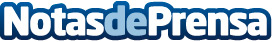 Schneider Electric y proveedores de IT plantan árboles para compensar el impacto European Partner SummitSchneider Electric ha plantado 7.500 árboles en toda Europa, en colaboración con la organización de reforestación Tree Nation. La iniciativa se utiliza para ayudar a compensar el carbono utilizado por la celebración de eventos digitales como el evento europeo de socios de la empresa a principios de este año. El compromiso celebra el poder de las relaciones entre socios, agradeciendo su asistencia mediante la plantación de miles de árbolesDatos de contacto:Noelia Iglesias935228612Nota de prensa publicada en: https://www.notasdeprensa.es/schneider-electric-y-proveedores-de-it-plantan Categorias: Internacional Telecomunicaciones Ecología E-Commerce Industria Téxtil http://www.notasdeprensa.es